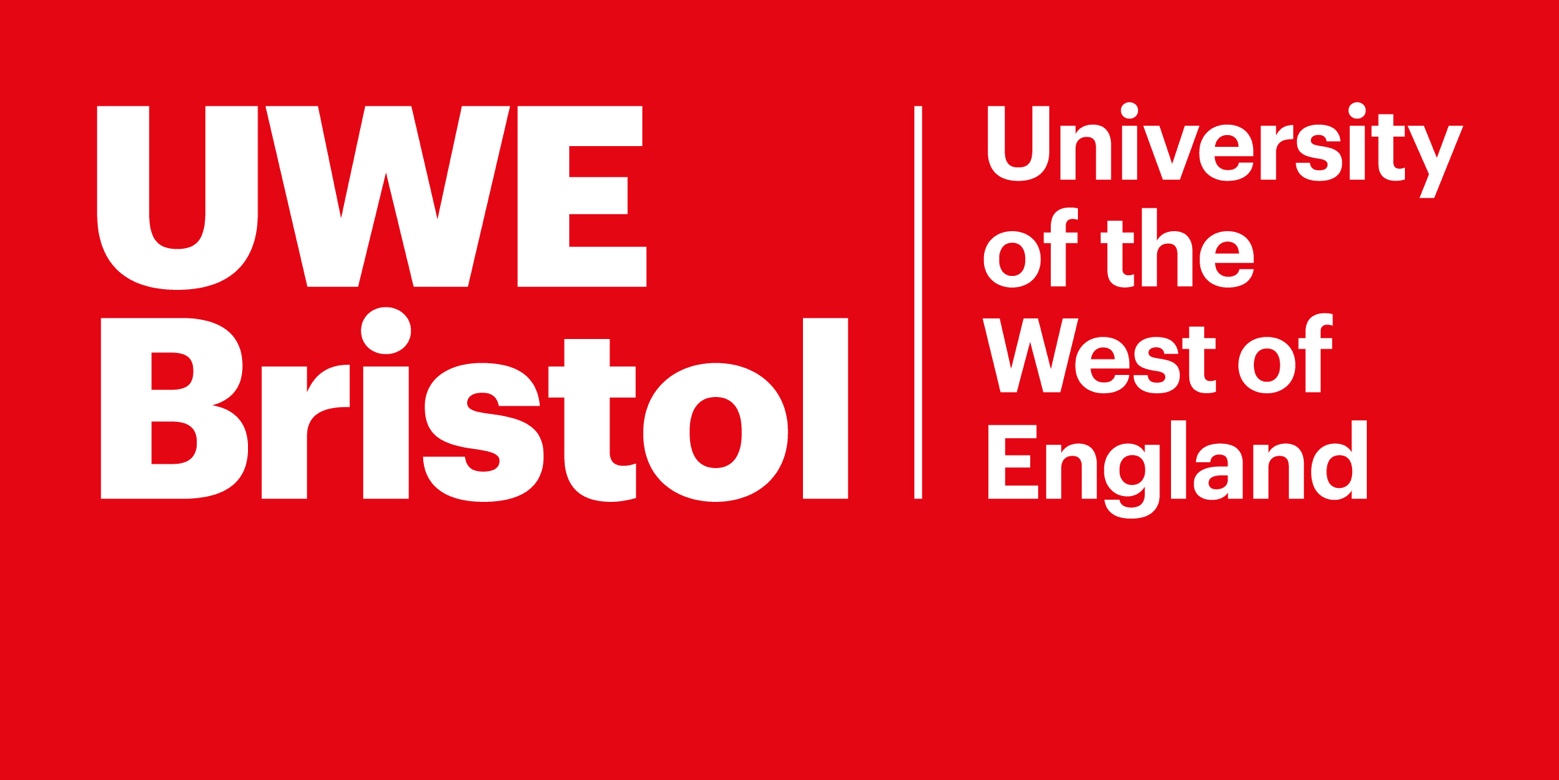 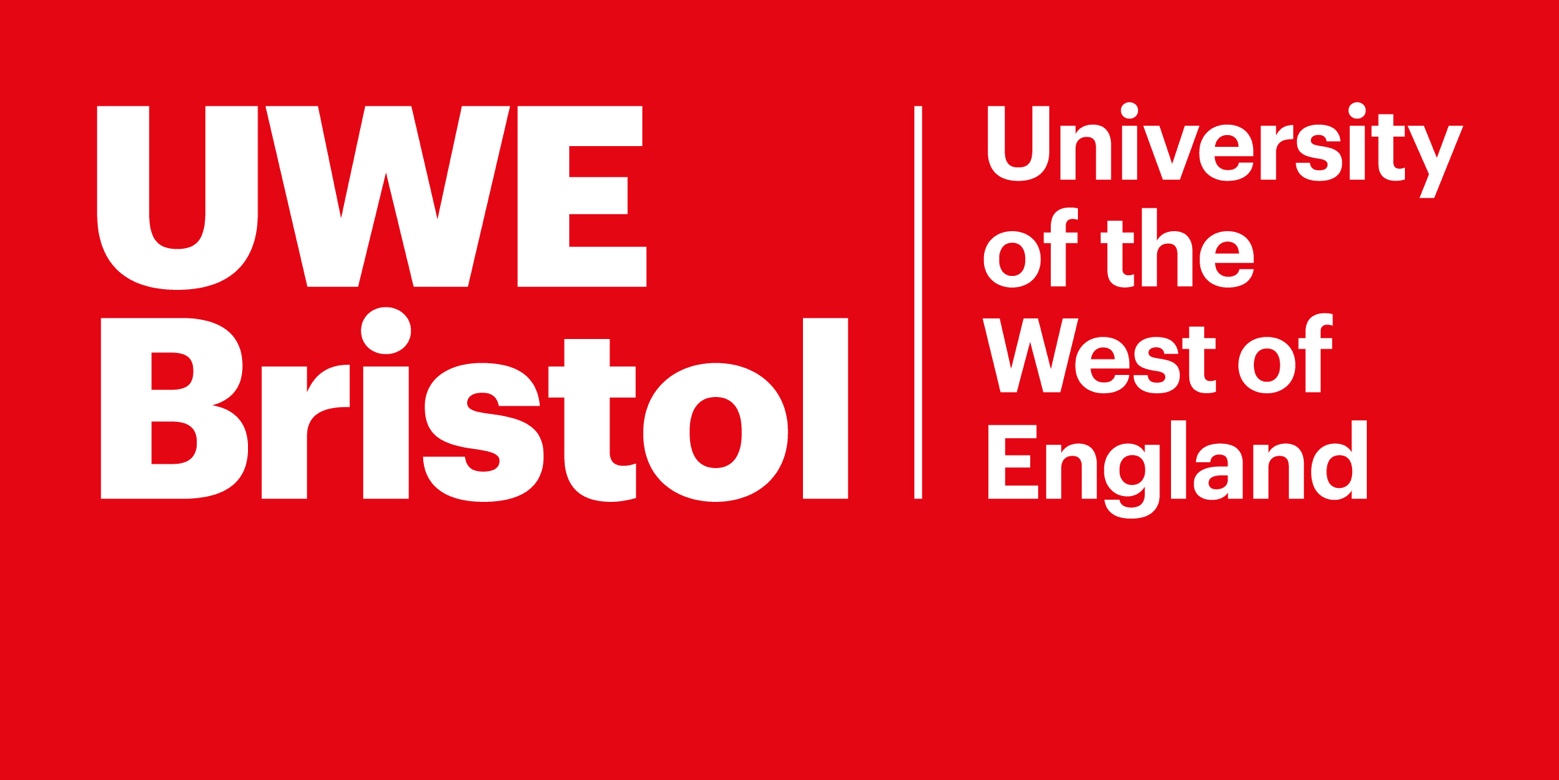 Aims of the HandbookThe handbook is a guide for students in the Department of [type in name of department].  The information in the handbook can also be found in a number of other electronic or paper sources and the document provides links to the definitive data sources wherever possible.[Supply link of any other relevant documents or delete]Please note that the electronic version of the handbook will be kept up to date and you will be notified of any significant changes.  If you have taken a hard copy of any information please remember to refer back to the electronic version to ensure that you are working with the most up to date information.[To update table of contents and page numbers below, click into the table until the tab update table appears (just above the word ‘content’, click update table then select page numbers only].ContentsModule Team information							page 3Module enhancement								page 3Module specific information							page 3Assignment Brief								page 3Submission details								page 4Additional information and reading strategies				page 5Communication								page 6Advice and support								page 6Module team information[Module Leaders are asked to provide text for this section]Module Leader(s) names [add names]Module Team – [if applicable, names and contact details]External examiners from other institutions are appointed to each module to act independently and work with the module team in the management of threshold academic standards.  The external examiner appointed to this module can be found at http://www2.uwe.ac.uk/services/Marketing/about-us/cas/Extnl_Exam_Allocation_to_Mods.pdfModule enhancement
[Module leaders should indicate any enhancement(s) made to this module as a result of student feedback (via student module evaluations and other relevant sources).  This is an opportunity to feed-forward from the previous cohort.]Module specific information[Add module specification link][Brief commentary on module aims, content and distinctive features].*should also include details of any specific regulations4.	Assignment Brief[Add details here.  You may also wish to provide guidance on what is needed to succeed in this module].Submission detailsPlease note that the submission deadlines are absolute and based on UWE server time, therefore you are strongly advised to submit work well ahead of the deadline dates to avoid situations where penalties could be incurred.  Penalties are imposed if a submission is made up to 24 hours after the deadline, and the highest mark you can receive will be the minimum pass mark (if the assessment is passed).  After the 24 hours have passed, the work will not be accepted for marking.If you are submitting your coursework in the submission boxes please ensure that the work is secure and placed in a plastic wallet, unless you have been advised to submit it in another style.  Don’t forget to print your coursework coversheet from myUWE which should also be attached to your work.[Commentary on submission requirements including type (eg. e-submission/coursework paper)]Assessment[Add assessment criteria/tasks]Submission date[Add dates]You will receive informal feedback verbally through all teaching sessions – ensure you listen carefully.  Each assessment you submit will be returned to you with written feedback, and consists of comments made by tutors on students’ assessed work which enables students to understand how they have met the defined assessment criteria and identifying areas for further improvement.  The period for providing feedback will not normally exceed 20 working days (excluding University closure days) following the deadline for submission of the assessment concerned. This period may be shorter or longer for some forms of assessment. Where the period is greater than 20 working days, students will be informed of the deadline and the rationale for the extension. Outcomes which have not been confirmed by an examining board shall be considered as unconfirmed.Date of submission feedback[Add dates][Delete if not applicable]MyUWE is used to communicate unconfirmed marks, provide cover sheets for assessments and to submit work.Additional information and reading listsYour module reading list can be accessed online, either directly through the link below or through the module’s Blackboard page.The short video available on the library’s website will introduce you to some of the key features of the online reading list system:   http://www1.uwe.ac.uk/library/searchforthingsa-z/databases/a-z/r.aspx#readinglists [Please create a reading list on http://readinglists.uwe.ac.uk, publish it, and include a link to your list in this section.   Your list will be a living document, and can be further developed at any time. Your online list should also be added to the reading list content area in Blackboard. Reading lists should follow the Best Practice Guidance developed by the library in collaboration with academic staff and students.  This involves including a rationale to make it clear by when and for what purpose you are expecting students to read specific items or purchase texts, clear presentation and structure, ensuring accessibility by linking to digital content wherever possible, and updating and revising your list regularly.  Further information and guidance on reading lists and digitisation are available at https://intranet.uwe.ac.uk/tasks-guides/Collection/using-readinglistsAdd any additional information that a module leader may feel is appropriate.To access an example of a previous exam paper follow this link:http://www1.uwe.ac.uk/library/usingthelibrary/searchforthingsa-z/exampapers.aspx[Add an example of previous exam paper if applicable or delete]A guide to referencing can be found at: http://www1.uwe.ac.uk/students/studysupport/studyskills/referencing.aspxThe University’s policy on word count can be found:http://www1.uwe.ac.uk/aboutus/policies.aspxCommunicationThroughout your time with us, you will receive regular communication from your module leaders, and also administrative staff. It is your responsibility to ensure that you read everything that you are sent, and act upon it where appropriate.The main communication channel used is the Blackboard for all the modules you are currently studying.  Blackboard provides the main communication channel for module specific information and these too should be checked regularly for new content and announcements.Please see http://info.uwe.ac.uk/myUWE/guidance/default.asp for further information on all aspects of your myUWE portal.Advice and supportThere are a range of facilities and services available to go to for advice and support depending on what the issue is.  Remember - asking for help at the earliest possible stage will help you in the long run.  Your first point of call should always be your Academic Personal tutor, as they will be able to sign post you to the right services and will be able to deal with specific matters relating to teaching and learning.  If you are not able to contact your Academic Personal tutor for any reason go to an Information Point, details of which can be found at http://www1.uwe.ac.uk/students/informationpoints.aspx Student Support Advisers are available and can also be contacted through the Information Points, see http://www1.uwe.ac.uk/students/academicadvice/studentadvisers.aspx for information on how they might be able to help.However, you are more than welcome to talk to other members of UWE staff depending on who you feel most comfortable talking to.[Add link to the Programme Handbook]